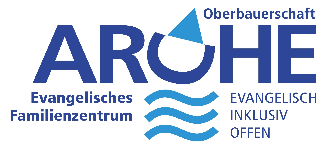 Essensplan            05.06. – 09.06.2023    MontagSahnegschnetzeltes mit Reisbeilageund ErbsenFruchtcremeGeflügelGDienstagKartoffelsuppe mitWürstchen und LaugenstangeObstGeflügel/Veget.2, I, F, JMittwochRote Linsen Bolognesemit Fusili und bunten RohkosttellerJoghurtspeise mit BlaubeerenVegetarischC, GDonnerstagFeiertagFreitagDer Kindergarten ist geschlossen!